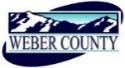 PUBLIC NOTICE is hereby given that the Board of Commissioners of Weber County, Utah will hold a regular commission meeting in the Commission Chambers of the Weber Center, 2380 Washington Boulevard, Ogden, Utah, commencing at 10:00 a.m. on Tuesday, the 29th day of May, 2018.The agenda for the meeting consists of the following: A.	Welcome – Commissioner HarveyB. 	Invocation –  Shelly HalacyC.	Pledge of Allegiance – Stacy SkeenD.	Thought of the Day – Commissioner GibsonE.	Consent Items 1.	Request for approval of warrants #1450-1456 and #428484-428778 in the amount of $2,553,961.01 	2.	Request for approval of purchase orders in the amount of $151,949.04.	3.	Request for approval of the minutes for the meeting held on May 22, 2018.	4.	Request from the Weber-Morgan Health Department for approval to surplus computer equipment, plush 	chair and Honda lawnmower. 	5.	Request from the Weber County Library for approval to surplus library shelving and HSM Securio B32 	Shredder.	6.	Request to approve poll workers for the 2018 Primary Election.	7.	Request for approval of road dedication as part of the Opheikens Subdivision.F. 	Action Items1.	Request for a Resolution Approving an Amended Interlocal Cooperation Agreement of the Weber-Morgan Health Department.	Presenter: Chris Crockett2.	Request to approve the Weber County Tourism Tax Advisory Board Bylaws.	Presenter: Chris Crockett3.	Request for approval of a contract by and between Weber County and Stirrin’ Dirt Racing to hold a Demolition Derby in the Outdoor Stadium at the Golden Spike Event Center.	Presenter: Duncan Olsen4.	Request for approval of a contract by and between Weber County and Union Creative Agency to plan, facilitate and document a Listening Tour in partnership with Weber County Creative Alliance (WCCA) to learn about ideas and needs of stakeholders throughout Weber County. Findings will be compiled in a final report with recommendations presented to WCCA.	Presenter: Jennifer GrahamG.	Public Hearing	Request for a motion to adjourn public meeting and convene public hearing.	Public Hearing regarding a proposed issuance by Utah County, Utah (the “Issuer”) of its hospital revenue 	bonds (the “Bonds”) in one or more series and in an aggregate principal amount not to exceed $34,000,000 	with respect to certain health care facilities of IHC Health Services, Inc. located in Weber County, for the 	purpose of financing, refinancing or providing reimbursement for the acquisition, improvement and 	equipping of such health care facilities and considering for adoption a resolution approving the issuance of 	the Bonds for purposes of Section 147(f) of the Internal Revenue Code of 1986, as amended., 	Public comments. (please limit comments to three minutes)	Request for a motion to adjourn public hearings and reconvene public meeting.	Action on Public Hearing.		G2-Request for a resolution approving the proposed issuance by Utah County, Utah of its hospital 			revenue bonds in one or more series, in an aggregate principal amount not to exceed 				$34,000,000 with respect to facilities in Weber County, Utah. 		Presenter: Matt DugdaleH.	Public Comments (please limit comments to three minutes)I.           AdjournCERTIFICATE OF POSTINGThe undersigned duly appointed Administrative Assistant in the County Commission Office does hereby certify that the about Notice and Agenda were posted as required by law this 25th day of May 2018.							_____________________________________________							Stacy Skeen In compliance with the Americans with Disabilities Act, persons needing auxiliary services for these meetings should call the Weber County Commission Office at 801-399-8406 at least 24 hours prior to the meeting. This meeting is streamed live. To see attached documents online click on highlighted words at: www.co.weber.ut.us/Agenda/index.php   